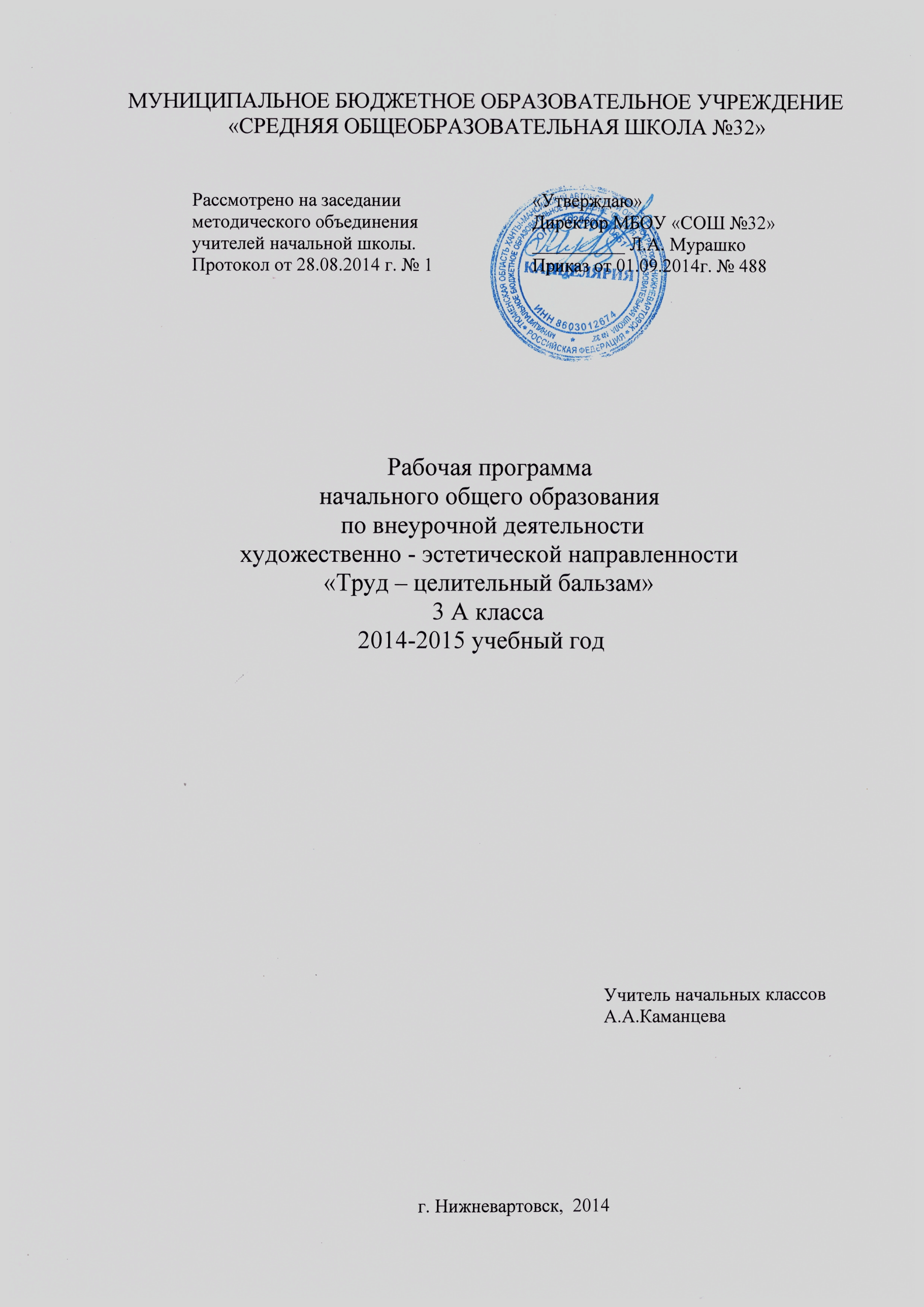 Пояснительная запискак программе курса «Труд – целительный бальзам»Данная компилятивная программа ориентирована на творческое развитие учащихся, не только в ходе изучения его содержания, но и при выполнении проектов под руководством учителя, формирование у учащихся качеств творчески думающей личности, активно действующей и легко адаптирующейся в новых экономических, социальных условиях, в условиях будущей профессиональной деятельности. Программа художественно – эстетической направленности представляет систему  занятий для учащихся вторых классов и рассчитана на 34 часа  в год. Периодичность занятий – по 40 мин. в неделю. Срок освоения программы 1 год Осуществляя начальный этап профессионального самоопределения, обучающиеся познакомятся с миром  труда и профессии, получат обще трудовую подготовку и элементарные навыки труда в быту.  Цель данной программы: создание условий для первичной подготовки обучающихся к самостоятельной трудовой деятельности в условиях рыночной экономики.В процессе достижения цели предстоит решать задачи:овладение начальными трудовыми умениями и навыками, опытом практической деятельности по созданию объектов труда, полезных для человека и общества; способами планирования и организации трудовой деятельности, объективной оценки своей работы; умениями использовать компьютерную технику для работы с информацией в учебной деятельности и повседневной жизни;развитие сенсорики, мелкой моторики рук, пространственного воображения, технического и логического мышления, глазомера; освоение знаний о роли трудовой деятельности человека в преобразовании окружающего мира; формирование первоначальных представлений о мире профессий; воспитание трудолюбия, уважительного отношения к людям и результатам их труда; интереса к информационной и коммуникационной деятельности; практическое применение правил сотрудничества в коллективной деятельности;воспитывать художественно – эстетический вкус, трудолюбие, аккуратность.Курс “Труд – целительный бальзам”  носит интегрированный характер. Интеграция  заключается в знакомстве с различными явлениями материального мира, объединенными общими присущими им закономерностями, которые проявляются в способах реализации человеческой  деятельности, в технологиях преобразования сырья, энергии, информации. Методическая основа курса - организация максимально продуктивной творческой деятельности детей во 2-ом классе. В репродуктивном ключе строится только освоение технологических приемов и операций. Умение открывать знания и пользоваться различного рода источниками информации для жизни гораздо важнее, чем просто запоминать и накапливать знания. Успешность движения детей от незнания к знанию включает три взаимосвязанных критерия их самооценки своего учебного труда: знаю, понимаю, могу. Основные методы, реализующие развивающие идеи курса, - продуктивные, включающие в себя наблюдения, размышления, обсуждения, “открытия” новых знаний, опытные исследования предметной среды и т.п. С их помощью учитель ставит каждого ребенка в позицию субъекта своего учения, т. е. делает ученика активным участником процесса познания мира. Для этого урок строится так, чтобы в первую очередь обращаться к личному опыту учащихся, а учебник использовать для дополнения этого опыта научной информацией с последующим обобщением и практическим освоением приобретенной информации. Программа включает в себя набор модулей, благодаря которым обеспечивается интеграция различных видов деятельности, необходимых для достижения цели обучения.Модуль 1. Технология ручной  обработки материалов. Включает в себя обработку бумаги и ткани. В процессе работы по этому модулю учащиеся получают представления об их производстве, видах, свойствах, об использовании в быту и производстве, о профессиях людей связанных с производством бумаги и картона.Модуль 2. Моделирование с основами художественной обработки материалов. В процессе работы учащиеся проходят ряд этапов: от выбора, составление плана и игры с моделью.Модуль 3. Культура дома. Включает в себя ряд важных аспектов, насыщен информацией и используется в практической деятельности.Модуль 4. Основы сельскохозяйственного труда на учебно-опытном участке. Реализация этого модуля позволяет сформировать представление о видах сельскохозяйственных работ в огороде, саду, клумбах. Планируемые  результатыОсвоение детьми программы  внеурочной деятельности по общекультурному направлению декоративно – прикладное искусство «Художественный кружок» направлено на достижение комплекса  результатов в соответствии с требованиями федерального государственного образовательного стандарта. Программа обеспечивает достижение выпускниками начальной школы следующих личностных, метапредметных и предметных результатов.Личностные результаты: учебно-познавательного интерес к декоративно-прикладному творчеству, как одному из видов изобразительного искусства; чувство прекрасного и эстетические чувства на основе знакомства с мультикультурной картиной  современного мира; навык самостоятельной работы  и работы в группе при выполнении практических творческих работ; ориентации на понимание причин успеха в творческой деятельности; способность к самооценке на основе критерия успешности деятельности;заложены основы социально ценных личностных и нравственных качеств: трудолюбие, организованность, добросовестное отношение к делу, инициативность, любознательность, потребность помогать другим, уважение к чужому труду и результатам труда, культурному наследию.Младшие школьники получат возможность для формирования: устойчивого познавательного интереса к творческой деятельности; осознанных устойчивых эстетических предпочтений  ориентаций на искусство как значимую сферу человеческой жизни; возможности реализовывать творческий потенциал в собственной художественно-творческой деятельности, осуществлять самореализацию и самоопределение личности на эстетическом уровне; эмоционально – ценностное отношения к искусству и к жизни, осознавать систему общечеловеческих ценностей.Метапредметные результатыРегулятивные: выбирать художественные материалы, средства художественной выразительности для создания творческих работ. Решать художественные задачи с опорой на знания о цвете, правил композиций, усвоенных способах действий; учитывать выделенные ориентиры действий в новых техниках, планировать свои действия; осуществлять итоговый и пошаговый контроль в своей творческой деятельности; адекватно воспринимать оценку своих работ окружающих; навыкам работы с разнообразными материалами и навыкам создания образов посредством различных технологий; вносить необходимые коррективы в действие после его завершения на основе оценки и характере сделанных ошибок.Младшие школьники получат возможность научиться: осуществлять констатирующий и предвосхищающий контроль по результату и способу действия, актуальный контроль на уровне произвольного внимания; самостоятельно адекватно оценивать правильность выполнения действия и вносить коррективы в исполнение действия, как по ходу его реализации, так и в конце действия; пользоваться средствами выразительности языка  декоративно – прикладного искусства, художественного конструирования ; моделировать новые формы, различные ситуации, путем трансформации известного создавать новые образы средствами декоративно – прикладного творчества; осуществлять поиск информации с использованием литературы и средств массовой информации; отбирать и выстраивать оптимальную технологическую последовательность реализации собственного или предложенного замысла.Познавательные: различать изученные виды декоративно – прикладного искусства, представлять их место и роль в жизни человека и общества; приобретать и осуществлять практические навыки и умения в художественном творчестве; осваивать особенности художественно – выразительных средств,  материалов и техник, применяемых в декоративно – прикладном творчестве; развивать художественный вкус как способность чувствовать и воспринимать многообразие видов и жанров искусства; художественно – образному, эстетическому типу мышления, формированию целостного восприятия мира; развивать  фантазию, воображения, художественную интуицию, память; развивать критическое мышление, в способности аргументировать свою точку зрения по отношению к различным произведениям изобразительного декоративно – прикладного искусства;Оценка  планируемых результатов освоения программыСистема     отслеживания и оценивания результатов обучения детей  проходит через участие их в выставках,  конкурсах, фестивалях, массовых мероприятиях, создании портофолио.Выставочная деятельность является важным итоговым этапом занятийВыставки: однодневные - проводится в конце каждого задания с целью обсуждения; постоянные  - проводятся в помещении, где работают дети; тематические - по итогом изучения разделов, тем; итоговые – в конце года организуется выставка практических работ учащихся, организуется обсуждение выставки с участием педагогов, родителей, гостей.         Создание портфолио является эффективной формой оценивания и подведения итогов деятельности обучающихся.Портфолио – это  сборник работ и результатов учащихся, которые демонстрирует его усилия, прогресс и достижения в различных областях.           В портфолио ученика включаются фото и видеоизображения продуктов исполнительской деятельности, продукты собственного творчества, материала самоанализа, схемы, иллюстрации, эскизы и т.п..Предполагаемые результаты обученияВ конце  года обучения учащиеся научатся:с помощью учителя выполнять разметку с опорой на чертеж по линейке, угольнику, выполнять подвижное соединение деталей с помощью проволоки, ниток донкой веревочки.-Лепить способом вытягивания из целого куска.-Вырезать из бумаги детали криволинейного контура.-Вырезать из бумаги полоски на глаз.-Обрывать бумажные детали по намеченному контуру.-Плести разными способами из различных материалов.-Вышивать приемом "вперед иголку" по криволинейному контуру.-Ориентироваться в задании, где ученику предоставляется возможность выбора материалов и способов выполнения задания.-Самостоятельно планировать последовательность выполнения действий по образцу.-контролировать свои действия в процессе выполнения работы и после ее завершения.Создавать художественные и технические образы по собственному замыслу при использовании различных материалов, в том числе "бросовых", и разных способов соединенияПолучать необходимую информацию, используя такие технические устройства, как компьютерФормы подведения итогов реализации программы.Участие в городских и муниципальных конкурсах. Выставка работ.Содержание программы2-го года обученияРаздел I. Работа природным материалом (4 часа)1.1	Сбор природного материала. Сортировка и закладка на хранение
собранного материалаПодарок осени. Аппликация «Ветка осеннего дерева» в декорированной рамкеВеселый человечек из веточекПоделки из шишек «Ежики»Раздел II. Работа с пластилином (5часа)Народные игрушки лепка « Свистульки»Декоративное оформление «Свистульки»Плоская лепка на картоне «Подводный мир»  Лепка объемной фигуры  «Зверята»2.5.	Создание театра «Колобок»Раздел III. Работа с бросовым материалом (5 часов)3.1. Магнитик «Любящее сердце»Составление «Массажного коврика»Поделки из фольгиПанно из косточекШкатулка для украшений из баночкиРаздел IV. Работа с бумагой и картоном (16 часов)4.1.Бумажный цветник. Торцовка. 4.2 Игрушки на основе цилиндра «Друг человека» 4.3. Лоскутное одеяло - панно. Плоская аппликация 4.4.Моделирование из коробок. «Телевизор»4.5 .Объемная конструкция из бумажных трубочек. Цветная башня4.6.Техника оригами. Складывание басовых форм4.7.Оригами «Пароход»Пасхальные яйца из полосок Раздел V. Домашний труд (4) 5.1. Уход за одеждой. «Пришиваем заплатку».5.2 Уход за одеждой. «Штопаем носки».5.3. Книжкина больница « Ремонт книг»5.4. Посадка рассады.   Тематический планЭкскурсий- 1Подготовка проектов-3Тематический планКлючевые словаРазметка – нанесение на материал контура будущего изделия или деталей.Аппликация – вид изобразительной техники, основанный на вырезывании, наложении.Вышивка – вид декоративно-прикладного искусства, рисование нитью по ткани.Эскиз – карандашный вариант будущей работы.Технологическая карта – карта со способом выполнения работы в определенной последовательности.Учебно – методические средства обученияКадровое:Реализация программы по внеурочной деятельности обеспечивается педагогом имеющим высшее образование, соответствующее профилю преподаваемого курса. Материально-техническое:Кабинет начальной школы № 202Компьютер.Мультимедиа проектор.Парты ученические – 15 ед. Стулья ученические - 30 ед.Стол для учителя – 1ед.Стул для учителя - 1 ед.Доска аудиторная - 1 ед.Интерактивная доска - 1 ед.Методическое обеспечениеНабор для ручного труда и моделированияНабор для вышивания Литература.Материалы из книги Обуховой Л.А. Уроки технологииСокольникова М.Н.  Изобразительное искусство и методика его преподавания  в начальной школе: Учеб. Пособие. –М., 2003.Солод Н.Е. Цветочные чудо –коллажи. – М., 2006.Стулть М. П.  Методика воспитания творческих способностей школьников.Черныш И.В.  Удивительная бумага. – М.,2000. Цейтлин Н.Е. Справочник по трудовому обучению. Пособие для учителей.Литература, предлагаемая детям и родителям: 1.Войдинова, Н. М. Мягкая игрушка./Н. М Войдинова – М.: Изд-во Эксмо, 2006. –        160с., ил.       2. Котова, И. Н. Котова, А. С. Русские обряды и традиции. Народная кукла./               И. Н. Котова, А. С. Котова  –СПб.: «Паритет», 2006. – 240с.+вкл.        3.  Кузьмина Е. В., Четина Е. В. Бисер в интерьере /Е. В. Кузьмина, Е. В. Четина –                 Ростов н/Д.: Феникс, 2006. – 157 с.: ил., [8] л. Ил. – (Город Мастеров).Ляукина, М. В. Бисер. – М.: АСТ –ПРЕСС, 1999. – 176 с.: ил. – («Основы художественного ремесла»).Носырева, Т. Г. Игрушки и украшения из бисера / Т. Г. Носырева. – М.: Астрель: АСТ, 2006. – 143, [1] с.6 ил. – (Домашняя творческая мастерская).Чернова, Е. В. Пластилиновые картины /е. В. Чернова – Ростов н/Д.: Феникс, 2006. (Город мастеров).Дополнительная литература:Интернет-ресурсы:http://school2100.ru http://festival.1september.ru№ п/пНаименование разделовКолич. часовВиды итоговых работРаздел I.Работа природным материалом4Осенняя картинаВеселые человечкиЁжикиРаздел II.Работа с пластилином5Театр«Колобок»;Выставка поделокРаздел III.Работа с бросовым материалом5ШкатулкаПанно для интерьераРаздел IV.Работа с бумагой и картоном16ЦветыПасхальные яйца Бытовая техникаРаздел V.Домашний труд4Пришивание заплатки. Книжка малышкаЗаплатка на носокОгород на подоконнике№Тема занятияВсегочасовТеоретическая частьПрактическая часть1Сбор природного материала. Экскурсия.1Инструктаж по ТБ. Беседа.Наблюдение.2Сортировка и закладка на хранение собранного материала 1Обсуждение.Работа   со справочной литературой3Подарок осени. Аппликация «Ветка осеннего дерева» в декорированной рамке 1Диалог,беседа.Поделка.4Веселый человечек из веточек 1Обсуждение.Поделка.5Поделки из шишек «Ежики»1Рассказ,обсуждение.Выставка работ.6Народные игрушки лепка «Свистулек»1Беседа.Поделка.7Декоративное оформление «Свистульки» 1Рассказ,обсуждение.Выставка работ.8Плоская лепка на картоне «Подводный мир» 1Беседа.Поделка.Работа   со справочной литературой. Интернет9Лепка объемной фигуры. «Зверята»1Беседа. Обсуждение.Выставка работ.10Создание театра «Колобок»1Рассказ.Разработка проекта. Работа   со справочной литературой. Интернет11Создание театра «Колобок»1Обсуждение.Поделка.12Поделки из фольги1Рассказ,обсуждение.Поделка.13Панно из косточек1Беседа,обсуждение.Поделка.14Панно из косточек 1Беседа,обсуждение.Выставка работ.15Шкатулка для украшений из баночки 1Рассказ,обсуждение.Работа   со справочной литературой.16Бумажный цветник. Торцовка. 1Рассказ,обсуждение.Работа   со справочной литературой. Интернет17Игрушки на основе цилиндра «Друг человека» 1Рассказ,обсуждение.Работа   со справочной литературой. Поделка.18Лоскутное одеяло - панно. Плоская аппликация 1Рассказ,обсуждение.Интернет. Разработка проекта.19Моделирование из коробок. «Телевизор»1Беседа.Интернет.Поделка.20Объемная конструкция из бумажных трубочек. Цветная башня1Мозговой штурм.Выставка работ.21Техника оригами. Складывание басовых форм1Мозговой штурм.Работа   со справочной литературой. Интернет22Оригами «Пароход»1Мозговой штурм.Выставка работ.23Пасхальные яйца из полосок 1Беседа, диалог.Работа   со справочной литературой. Интернет24Вводный урок по теме «Изделия из текстильных материалов и виды работ с ними»1РассказРабота   со справочной литературой. Интернет25Изо нить «Основные формы»1Инструктаж по ТБ. РассказРабота   со справочной литературой. Интернет26Изо нить «Вишенки»1Рассказ,обсуждение.Выставка работ. Интернет27Вышивка на ткани «Волшебные пуговки»1Беседа, диалог.Разработка проекта.28Шитье фартука для куклы1Рассказ.Работа   со справочной литературой. Интернет29Шитье игольницы1Рассказ30Аппликация из ткани «Ваза с цветами»1Беседа,обсуждение.Интернет. Выставка работ.31Лоскутное шитье «Коврик» 1РассказИнтернет32Уход за одеждой «Штопаем носки»1Обсуждение.Работа   со справочной литературой. Интернет33Веселое тесто. Объемная поделка из соленого теста.1РассказПоделка.34Книжкина  больница  «Ремонт книг»1Беседа,обсуждение.РассказВыпуск газеты.